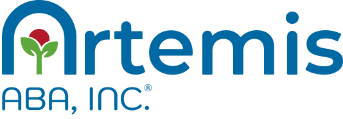 					Latency Recording:				Patient Name:Today’s Date:Data Collector:Operational definition of target behavior:Antecedent:Start timeInitiation of behaviorLatencyData Collector InitialTime when the antecedent beganTime behavior startedTime elapsed between start time and initiation of behaviorData collector’s initials to validate the data2:302:311 minAB